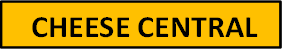 11 N. School Street          Lodi, CA 95240 Tel (209) 368-3033      Fax (209) 368-4420www.CheeseCentralLodi.comSPICY CHEESE “PIZZA” BREADA terrific soup or salad accompaniment, or football snack!Ingredients1 2-pound uncut sourdough or Italian bread round (about 9-inch diameter)Olive oil1 1/4 cups grated alpine-style cheese1 1/4 cups grated provolone cheese1 1/4 cups crumbled feta cheese1 1/2 teaspoons dried oregano1/2 teaspoon (generous) dried crushed red pepper2/3 cup chopped seeded tomatoes1/2 cup chopped pitted Kalamata olives or other brine-cured black olivesPreparationPreheat oven to 350°F. Cut two 1/2-inch-thick rounds horizontally from center of bread (reserve remaining bread for another use). Brush bread rounds on both sides lightly with oil; place on baking sheet. Bake until beginning to crisp, about 15 minutes. Cool 5 minutes. Top each bread round with half of cheeses, oregano, and crushed red pepper. Sprinkle each with half of tomatoes and olives. Bake bread rounds until cheeses melt and bottoms are crisp, about 15 minutes. Cut into wedges. 